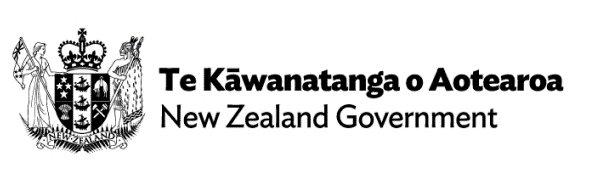 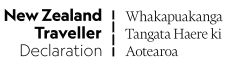 New Zealand Traveller Declaration Factsheet—AirAdapted in 2023 by Accessible Formats Service, Blind Low Vision NZ, AucklandTN: The two logos at the top of the page are: Te Kāwanatanga o Aotearoa New Zealand Government, and New Zealand Traveller Declaration Whakapuakanga Tangata Haere ki Aotearoa..New Zealand Traveller Declaration Factsheet—AirTravellers arriving into Aotearoa New Zealand by air need to complete a New Zealand Traveller Declaration (NZTD).Our home is precious, a taonga. Please help to keep our tangata and our whenua—our people and our land—safe.Do your digital declaration at travellerdeclaration.govt.nz or download the NZTD app.What you need to complete your declarationPassport details.Flight details to New Zealand.Contact information.Recent travel history. Information about what you are bringing into New Zealand:mpi.govt.nz/CanIBringIt;customs.govt.nz/PRI-traveller.Immigration status including your visa or NZeTA (New Zealand Electronic Travel Authority) if you need one.It's okay to get someone to help you complete your declaration. Or you can fill in a paper declaration form on arrival.A separate New Zealand Traveller Declaration must be completed for each passenger, including children and infants.It is free to complete and it takes about 10 minutes.When you can submit your declarationYou can submit your declaration within 24 hours of starting your trip to New Zealand. You can update it until you reach passport control in New Zealand.Once you have submitted your declaration, you will receive an email telling you what you need to know when you enter New Zealand, based on what you have told us.You do not need to upload any documents or print anything out.Some foods, used outdoor equipment, and animal and plant products, cannot be brought into New Zealand. They can carry harmful pests and diseases.You may need to declare any medicines, tobacco, alcohol and cash over NZ$10,000 and over, or equivalent.Making changes to your declarationOnce you have started your declaration, you will be emailed a reference number that you can use to review, complete or make changes to your declaration.You will need to resubmit your declaration if you make any changes to it.You can no longer make any changes to your digital declaration after you have gone through passport control in New Zealand.If you have forgotten to declare something, you will need to talk to a border officer.When you arrive in New ZealandIf you have completed a digital declaration, you do not need to fill in paper declaration form.Your declaration will automatically be checked when you scan your passport at the eGate or when it is checked by a border officer on arrival into New Zealand.Your bags may be x-rayed and inspected. If you have not declared a restricted or prohibited item, you may be fined or prosecuted.Checklist for travelling to New ZealandCheck your passport is valid.Apply for visa or NZeTA, if you need one.Book your flight.Check what you can bring into New Zealand.Submit your NZTD within 24 hours of starting your trip.Visa or NZeTA (New Zealand Electronic Travel Authority)To enter New Zealand you must hold a valid visa or be travelling on a passport from a visa waiver country. If you are from a visa waiver country, you will need an NZeTA before you travel (unless you are travelling on an Australian passport). Find out more about visa waiver countries and NZeTA: immigration.govt.nz/new-zealand-visasOur way of life is dependent on you doing the right thing.Contact Centre detailsIf you have any questions about the New Zealand Traveller Declaration, phone our contact centre. It is open 24 hours a day, 7 days a week, including public holidays.Contact details include:+64 4 931 5799—for international callers (please note that charges may apply from your service provider).0800 359 269—toll free number in New Zealand.1800 359 269—toll free number in Australia.If you are Deaf, hard of hearing or deafblind, you can use the New Zealand Relay Service. The toll free number in New Zealand is 0800 8 715 715. Or you can visit their website www.nzrelay.co.nz for information about the full range of services and how to use them.Or you can send us an online message via travellerdeclaration.govt.nz/contactWe aim to respond within 12 hours.End of New Zealand Traveller Declaration Factsheet—Air